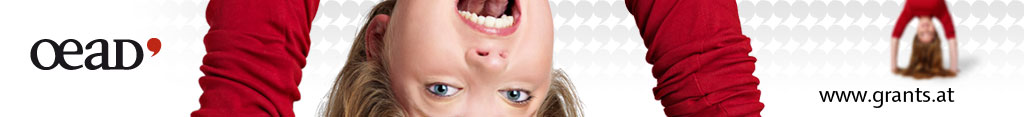 Japan (MONBUKAGAKUSHO) - JahresstipendiumHerkunftsland:JapanZielland:ÖsterreichFachbereich:Naturwissenschaften
Technische Wissenschaften
Humanmedizin, Gesundheitswissenschaften
Agrarwissenschaften
Sozialwissenschaften
Geisteswissenschaften
KunstHauptförderart:StipendienFörderart:Semester- und/oder JahresstipendienFinanzierung:NationalZielgruppe:Undergraduates
Graduates
Postgraduates
Postdoc 
Wissenschaftler/innenFördergeber:OeAD-GmbH/ICM im Auftrag und aus Mitteln des Bundesministeriums für Wissenschaft, Forschung und Wirtschaft (BMWFW)Dauer:9 MonateKontingent:36 Monate, pro Studienjahr!Dienstleistung:1) Monatliche Stipendienrate 
a) für Studierende und Graduierte: € 940,-- 
b) für Graduierte über 30 Jahre mit Doktorat: € 1040,-- 
2) Unfall- und Krankenversicherung, Unterbringung 
a) Wenn erforderlich, schließt die OeAD-GmbH eine Unfall- und Krankenversicherung ab. 
b) Stipendiaten wird von der OeAD-GmbH eine Unterkunft (Studentenheim oder Wohnung) zur Verfügung gestellt. Monatliche Kosten: € 220,-- bis € 470,-- (je nach Komfortwunsch der Stipendiaten). Für die Vermittlung sind an die OeAD-GmbH monatlich € 18,-- als Verwaltungsabgeltung zu bezahlen. Die Kosten für Versicherung und Unterbringung sind vom Stipendiaten aus dem Stipendium zu bezahlen.
Zusätzlich übernimmt Österreich die Reisekosten bis max. 1460 €.Einreichtermin:Wird national festgelegt und ist bei der nationalen Kontaktstelle zu erfragenEinreichfrist bis 31. März 2015Einreichstelle:zu erfragen beim Österreichischen Kulturforum Tokio: 1-1-20 Moto-Azabu, Minato-ku, Tokyo 106-0046; Tel.: 3451-8281; Fax: 3451-8283; E-mail: tokio-ob@bmeia.gv.atBewerbungsformular:Bewerbungsformular um ein Stipendium für Österreich "Monbukagakusho- Incoming"
erhältlich bei den österreichischen Auslandsvertretungen, den Einreichstellen, den nationalen Kontaktstellen und unter https://www.oead.at/fileadmin/icm/japan/docs/Antragsformular_Monbukagakusho_Incoming.pdfHinweise zur Bewerbung:Die Stipendien richten sich in erster Linie an KandidatInnen, die zum Zeitpunkt der Bewerbung in Japan studieren, forschen oder lehren.
Eine einmalige Verlängerung um 12 Monate ist möglich.Auswahl:Die Vorauswahl erfolgt durch die nationale Behörde, die endgültige Zuerkennung durch die österreichische Seite.Sonstige Information:Bei den österreichischen Auslandsvertretungen http://www.bmeia.gv.at und bei der OeAD-GmbH http://www.oead.at.